PROGRAM KONFERENCJI08.00 – 08.50 Logowanie się uczestników I CZĘŚĆ Obrady plenarne  09.00-09.15 Uroczyste rozpoczęcie konferencji09.15-10.00 Rozstrzygnięcie konkursu filmowego „Jak to jest być studentem online?”, wręczenie nagród10.00-10.10 Przerwa techniczna10.10-11.25 Referaty zaproszonych prelegentów: Prof. UAM, dr hab. Michał Klichowski, Uniwersytet im. Adama Mickiewicza w Poznaniu: Badania nad interakcjami ze sztuczną inteligencją: online vs. offline Prof. UWM, dr hab. Stanisław Czachorowski, Uniwersytet Warmińsko-Mazurski w Olsztynie: Ewolucja komunikacji – jak i dlaczego cyfrowo zmienia się uniwersytet? 11.25-11.40 Dyskusja11.40-12.10 Przerwa, kawiarenka naukowa (rozmowy kuluarowe) II CZĘŚĆ Obrady w sekcjach problemowych 12.10-15.00 Wystąpienia i dyskusje w sekcjach 15.00-15.30 Przerwa, kawiarenka naukowa (rozmowy kuluarowe) III CZĘŚĆ Sesja posterowa 15.30–16.00 Prezentacja posterów i dyskusjaIV. CZĘŚĆ Panel dyskusyjny 16.00-16.15 Temat: Dylematy akademickiego kształcenia online16.15 Podsumowanie konferencji SZCZEGÓŁOWY PROGRAM OBRAD W SEKCJACH PROBLEMOWYCH (12.10-15.00)(spis abstraktów wszystkich wystąpień w sekcjach znajduje się w miejscu sieciowym sesji posterowej)Sekcja 1. Wielogłos akademicki o zjawiskach trudnych/możliwych/koniecznych w edukacji zdalnej – relacjemoderator: dr hab. prof. UWM Marzenna Nowicka dr Marek Siwicki (Akademia Pedagogiki Specjalnej im. Marii Grzegorzewskiej w Warszawie), dr Sylwia Galanciak (Akademia Pedagogiki Specjalnej im. Marii Grzegorzewskiej w Warszawie), „Rzuciłam się jej w ramiona i mocno uściskałam” – studenci pedagogiki o relacjach społecznych z początków pandemiidr Sylwia Galanciak (Akademia Pedagogiki Specjalnej im. Marii Grzegorzewskiej w Warszawie), dr Marek Siwicki (Akademia Pedagogiki Specjalnej im. Marii Grzegorzewskiej w Warszawie), „Wirus nas dopada, jak człowiek dopada ziemię” – refleksyjność studentów pedagogiki w obliczu pandemiidr hab. prof. UWM Marzenna Nowicka (Uniwersytet Warmińsko-Mazurski w Olsztynie), Wizerunek nauczyciela w czasach pandemii na forach internetowych rodzicówdr hab. Dorota Zaworska-Nikoniuk (Uniwersytet Warmińsko-Mazurski w Olsztynie), Studia online a macierzyństwo – szansa czy ograniczenie? Analiza narracji młodych matekmgr Adam Naruszewicz, (Uniwersytet w Białymstoku), dr hab. prof. UwB Elżbieta Jaszczyszyn (Uniwersytet w Białymstoku), Studenckie strategie poszukiwania oraz analizowania informacji cyfrowych w procesie studiowania dr Joanna Dziekońska (Uniwersytet Warmińsko-Mazurski w Olsztynie), Edukacyjne implikacje e-kultury dziecięcej – czyli o przygotowaniu przyszłych nauczycieli w kontekście cyfrowej aktywności dziecilic. Angelika Pędzich (Akademia Pedagogiki Specjalnej im. Marii Grzegorzewskiej w Warszawie), Relacje studentów z innymi podmiotami edukacji akademickiej podczas nauczania zdalnego mgr Agnieszka Barwicka (Uniwersytet im. Adama Mickiewicza w Poznaniu), Motywacja studentów do udziału w zajęciach zdalnych.mgr Magdalena Słowik (Uniwersytet Warmińsko-Mazurski w Olsztynie), Edukacja i pomoc psychologiczno-pedagogiczna online w okresie pandemii wirusa powodującego chorobę Covid-19mgr Anna Surowiec, Nauczanie zdalne – bariera czy szansa?dr hab. prof. UW Małgorzata Żytko (Uniwersytet Warszawski), dr hab. Anna Zielińska (Uniwersytet Warszawski), Obraz studenckich doświadczeń z e-edukacją w pierwszym okresie pandemiiSekcja 2. Wielogłos akademicki o zjawiskach trudnych/możliwych/koniecznych w edukacji zdalnej – wyzwaniamoderator: dr hab. prof. UWM Stanisław Czachorowskidr hab. prof. UwB Katarzyna Borawska-Kalbarczyk (Uniwersytet w Białymstoku), Edukacja zdalna w czasie pandemii – o konieczności zmiany paradygmatu kształceniamgr Lidia Bielinis (Uniwersytet Warmińsko-Mazurski w Olsztynie), dr hab. prof. UWM Stanisław Czachorowski (Uniwersytet Warmińsko-Mazurski w Olsztynie), Profesjonalna społeczność ucząca się (PLC) na przykładzie olsztyńskiego Teamsatorium UWM – wsparcie techniczne czy integracja nauczycieli akademickich?dr hab. Agnieszka Weiner (Akademia WSB w Dąbrowie Górniczej), Studenci czasu pandemii – wyzwania i potencjał cyfrowej edukacjidr Izabella Kaiser (Uniwersytet im. Adama Mickiewicza w Poznaniu), Zdalna (nie tylko matematyczna) edukacja wczesnoszkolna – trudności i zagrożenia czy szanse dla ucznia? Raport z badań.dr Natalia Ruman (Uniwersytet Śląski), Rola technologii informacyjnej w edukacji na rzecz zrównoważonego rozwojumgr Ewa Wodzicka-Dondziłło (Lokomotywa – pociąg do języka. Szkoła Języków Obcych w Łodzi), Odczucia i zachowania nauczycieli języków obcych nauczających dzieci w wieku 3-10 lat w czasie pandemiidr Paulina Tetwejer (Uniwersytet Warmińsko-Mazurski w Olsztynie), Zdalne rozwiązania szkoleniowe w rzeczywistości akademickiej mgr Grzegorz Całek (Uniwersytet Warszawski), Metodologiczne aspekty badań prowadzonych w Internecie podczas pandemiimgr Joanna Sikorska, (Uniwersytet im. Adama Mickiewicza w Poznaniu), Webquest jako przykład aktywizacji studentów w procesie kształcenia zdalnegomgr Kamila Wylęgły (Uniwersytet Wrocławski), Edukacja zdalna jako przestrzeń do podejmowania zachowań ryzykownych przez studentów szkół wyższych dr Marek Smulczyk (Uniwersytet Warszawski), Znaczenie academic resilience w czasach pandemicznych. Diagnoza i możliwości wsparcia uczniów w edukacji zdalnejdr hab. Iwona Myśliwczyk (Uniwersytet Warmińsko-Mazurski w Olsztynie), Nauczyciele o przestrzeni cyfrowej młodzieży z niepełnosprawnością intelektualnąSekcja 3. Wielogłos akademicki o zjawiskach trudnych/możliwych/koniecznych w edukacji zdalnej – działaniamoderator: dr Małgorzata Kowalik-Olubińskadr hab. prof. UMK Dorota Anna Siemieniecka (Uniwersytet Mikołaja Kopernika w Toruniu), dr Kamila Majewska (Uniwersytet Mikołaja Kopernika w Toruniu), Cyberzagrożenia i formy ich zapobiegania. Praktyczne wskazówki dla edukacjidr hab. prof. SGGW Ewa Skrzetuska (Szkoła Główna Gospodarstwa Wiejskiego w Warszawie), Reakcja maturzystów na wiadomość o zdalnym nauczaniudr Iwona Murawska (Uniwersytet Mikołaja Kopernika w Toruniu), Pobudzanie kreatywności uczestników ćwiczeń i wykładów. Analiza zjawiska na przykładzie własnych doświadczeńdr Miłosz Wawrzyniec Romaniuk (Akademia Pedagogiki Specjalnej im. Marii Grzegorzewskiej w Warszawie), dr hab. Joanna Łukasiewicz-Wieleba (Akademia Pedagogiki Specjalnej im. Marii Grzegorzewskiej w Warszawie), dr Svitlana Kohut (Katolicki Uniwersytet Ukraiński), Studenci wobec kryzysowej edukacji zdalnej. Polsko-ukraińskie badania porównawczedr Agnieszka Koterwas (Akademia Pedagogiki Specjalnej im. Marii Grzegorzewskiej w Warszawie), dr Beata Adrjan (Uniwersytet Warmińsko-Mazurski w Olsztynie), Akademicki namysł nad koncepcją ucznia i rodzica w zdalnym nauczaniudr Kinga Lisowska (Uniwersytet Warmińsko-Mazurski w Olsztynie), Internetowe bazy danych a materiały archiwalne w pracy badawczej historyka wychowaniadr Andrzej Marek Kisiel, Uporczywe nękanie jako problem cyfrowego światadr Marcin Michalak (Uniwersytet Warmińsko-Mazurski w Olsztynie), Streaming muzyki i jego potencjalne zastosowania edukacyjnemgr Aleksandra Walecka (Uniwersytet Kazimierza Wielkiego w Bydgoszczy), Studenci z niepełnosprawnością w obliczu nauczania zdalnegomgr Małgorzata Wiśniewska (Wyższa Szkoła Bankowa w Dąbrowie Górniczej), Zdalne i hybrydowe nauczanie – rewolucja i ewolucja ku szkole przyszłościPatryk Zimnicki, Magdalena Zawiślak, Marta Kozłowska, Marcin Zaniuk, Magdalena Kozyra (Studenckie Koło Naukowe przy Zakładzie Psychologii Stosowanej Uniwersytetu Medycznego w Lublinie), Wpływ e-learningu na jakość kształcenia – badanie opinii studentówSesja posterowadr hab. prof. UWM Stanisław Czachorowski (Uniwersytet Warmińsko-Mazurski w Olsztynie), mgr Lidia Bielinis (Uniwersytet Warmińsko-Mazurski w Olsztynie), Hybrydowo czyli jak? Narzędzia i aplikacje wspomagające pracę zdalną z młodymi-dorosłymimgr Magdalena Kuczaba-Flisak (Uniwersytet Jagielloński), Czy zajęcia muszą być synchroniczne?Załącznik. Adresy miejsc sieciowych poszczególnych części konferencji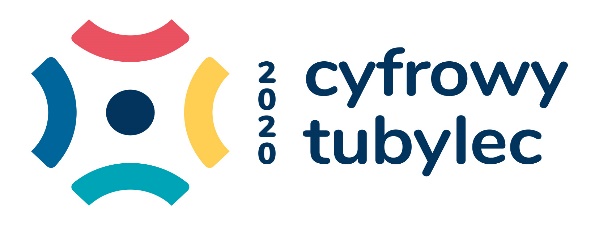 Instytut Nauk Pedagogicznych Wydziału Nauk SpołecznychUniwersytetu Warmińsko-Mazurskiego w OlsztynieKatedra Dydaktyki i Wczesnej Edukacjiprzy współpracy Oddziału Polskiego Towarzystwa Pedagogicznego w Olsztynie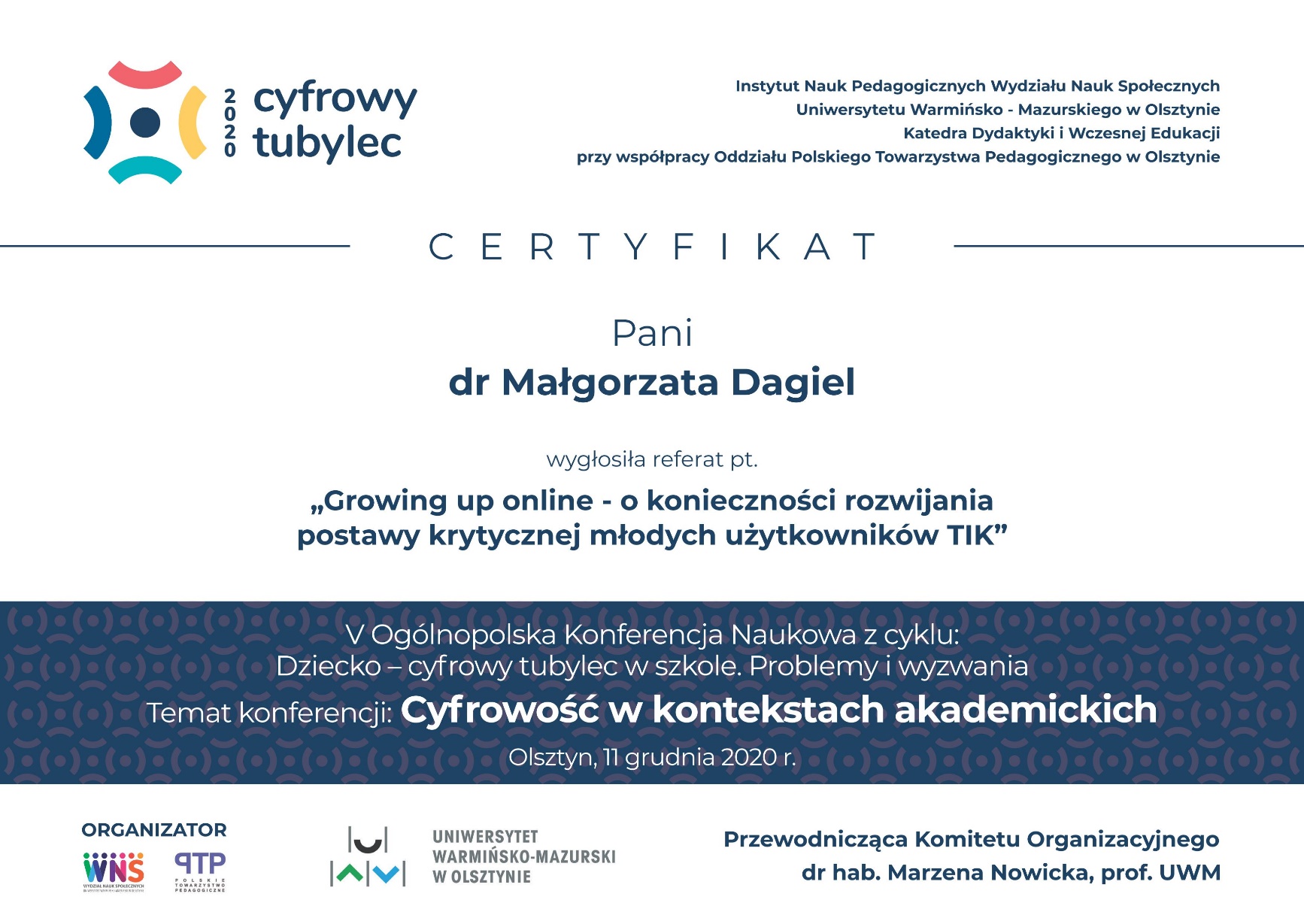 CZĘŚĆ KONFERENCJIADRES INTERNETOWYLogowanie, rozpoczęcie konferencji, część plenarnaCLICKMEETING:zaproszenia na wydarzenie zostaną wysłane wkrótceRozstrzygnięcie konkursuYouTube:https://rebrand.ly/TubylecKawiarenka naukowaFACEBOOK: https://www.facebook.com/events/3415293948557696/Sekcja problemowa 1CLICKMEETING:zaproszenia na wydarzenie zostaną wysłane wkrótceSekcja problemowa 2CLICKMEETING:zaproszenia na wydarzenie zostaną wysłane wkrótceSekcja problemowa 3CLICKMEETING:zaproszenia na wydarzenie zostaną wysłane wkrótceSesja posterowa, panel dyskusyjny, podsumowanie konferencjiCLICKMEETING:zaproszenia na wydarzenie zostaną wysłane wkrótceWirtualna teczka konferencyjna,wystawa posterów, prezentacja abstraktówWAKELET:https://wke.lt/w/s/eqnw7G